Chè ___________:Si ou te gen yon ogmantasyon nan revni ou pa te rapòte ban nou ant 1ye avril 2020 ak 31 mas 2021, ou dwe rapòte revni sa a KOUNYE A epi mande yon redetèminasyon pwovizwa. Nenpòt lwaye retwoaktif ki vin genyen ka peye apati yon nouvo pwogram, Èd Ijans pou Lwaye Lojman ki Sibvansyone (Subsidized Housing Emergency Rental Assistance, SHERA) gouvènman federal la finanse pou kouvri montan aryere lwaye ki kalifye yo. Si ou pa rapòte revni sa a epi yo jwenn li nan pwochen detèminasyon anyèl ou an, ou gendwa dwe aryere lwaye ki gendwa pa kalifye pou lajan SHERA. Kòm rapèl, lokatè lojman piblik Eta yo dwe rapòte ogmantasyon mansyèl nan revni fwaye a ki plis pase 10% epi lokatè lojman Piblik Federal yo dwe ________ Lwaye sa a t ap peye dirèkteman bay Otorite Lojman ou an atravè pwogram SHERA a. Nou pral bezwen èd ou ak otorizasyon ou pou aplike pou lajan sa yo. Ou gendwa kalifye pou èd pou lwaye sa a si:Revni ou pi ba pase limit pwogram lan ki nan 80% Revni Mwayen Zòn lan (Area Median Income, AMI);Ou dwe lwaye ki anreta ant 1ye avril 2020 ak 31 mas 2021; epi Ou te pèdi revni, epi/oswa te gen yon gwo ogmantasyon nan depans ou yo akòz COVID-19 la.Ou pral gen pou ou siyen yon deklarasyon sou sèman ki di sa se laverite.Sitiyasyon imigrasyon pa afekte kalifikasyon ou pou pwogram sa a. Ou pa bezwen yon nimewo sekirite sosyal pou ou aplike. Sepandan, si ou gen yon nimewo sekirite sosyal, ou pral oblije bay kat dènye chif yo. Si ou kalifye epi ou resevwa asistans alokasyon SHERA a, pwogram lan gendwa anmezi pou peye 100% PRI LWAYE RETWOAKTIF OU DWE POU MWA YO SOTI AVRIL 2020 JISKA MAS 2021 epi ou pral resevwa PWOTEKSYON ANPLIS (6 MWA apre ou resevwa dènye peman alokasyon SHERA a) KONT DEGÈPISMAN POU LWAYE KI PA PEYE si ou gen difikilte toujou pou peye lwaye ou.Antanke Otorite Lojman ou, n ap ede ou konnen si ou kalifye pou pwogram lan e ki dokiman ki gendwa nesesè. Li poko sèten si gen lòt èd anplis pou lwaye ki pral disponib atravè pwogram sa a pou lwaye ki dwe apre 31 mas 2021. Ou responsab pou peye lwaye mansyèl aktyèl ou an dapre kontra lwaye ou oswa si ou gen yon lòt akò peman lwaye nou apwouve.Tanpri kontakte manadjè pwopriyete Otorite Lojman ou an pou pita nan espas 14 jou nan _______________________________ pou jwenn plis enfòmasyon pou konnen si ou kalifye pou èd nan SHERA. Pou jwenn èd pou konprann lèt sa a, pou jwenn èd nan zafè lang, oswa pou aranjman ki rezonab, tanpri kontakte ________________.Ak Senserite, ________________________ Manadjè Pwopriyete 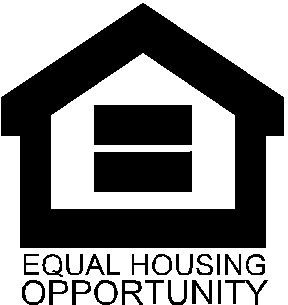 